Valley Christian ChurchWednesday Worship“Water”June 21, 2023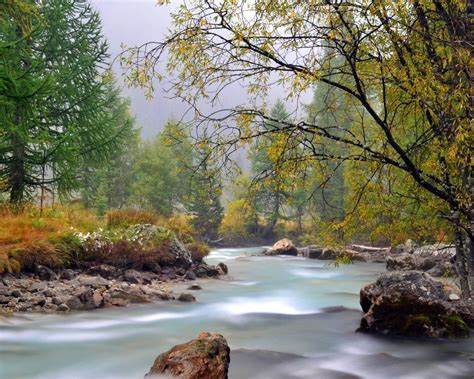 